ПРОЄКТУКРАЇНА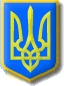 Нетішинська міська рада Хмельницької області Р І Ш Е Н Н Явісімдесят другої сесії Нетішинської міської радиVІІ скликання02.10.2020				Нетішин				      № 82/____Про розгляд звернення Гарбарука В.М. щодо надання дозволу на розробку проєкту землеустрою щодо відведення земельної ділянки для передачі її у власність для будівництва і обслуговування житлового будинку, господарських будівель і споруд (присадибна ділянка)Відповідно до пункту 34 частини 1 статті 26, пункту 3 частини 4 статті 42 Закону України «Про місцеве самоврядування в Україні», статей 12, 116, 118 та 121 Земельного кодексу України, Закону України «Про землеустрій», пункту 18 статті 13  Закону України «Про статус ветеранів війни, гарантії їх соціального захисту», наказу Державного комітету України із земельних ресурсів від 23 липня 2010 року № 548 «Про затвердження Класифікації видів цільового призначення земель» та з метою розгляду звернення Гарбарука В.М., Нетішинська міська рада  в и р і ш и л а:Надати дозвіл Гарбаруку Віталію Михайловичу, учаснику бойових дій, який зареєстрований за адресою: …, на розробку проєкту землеустрою щодо відведення земельної ділянки для передачі її у власність орієнтовною площею 0,1000 га, для будівництва і обслуговування житлового будинку, господарських будівель і споруд (присадибна ділянка), яка розташована в м. Нетішин, вул.Солов’євська, урочище «Мокора».2. Гарбаруку В.М. розробити проєкт землеустрою щодо відведення земельної ділянки для передачі її у власність та подати на затвердження до міської ради.3. Контроль за виконанням цього рішення покласти на постійну комісію міської ради з питань земельних відносин та охорони навколишнього природного  середовища  (Сергій  Степанюк)  та  заступника  міського  голови з питань діяльності виконавчих органів Нетішинської міської ради                      Оксану Латишеву.Міський голова                                                                    Олександр СУПРУНЮК